Communiqué de presseATIVO - Un multicapteur pour la détection de lumière et de mouvements Avec ATIVO, Zumtobel présente un multicapteur intelligent pour détecter la lumière et les mouvements. En pratique, le capteur détecte l'utilisation des pièces et adapte la situation d'éclairage en conséquence. ATIVO résout ainsi le conflit entre l'éclairement lumineux et la consommation d'énergie. Après l'installation, la configuration et le zonage sont effectués facilement via une interface logicielle intuitive. Dornbirn, mars 2016 – Les avancées technologiques rapides permettent de bénéficier aujourd'hui de procédures de montage hautement automatisées, les besoins en travaux manuels de qualité ne diminuent cependant pas pour autant. Ainsi, un éclairement lumineux élevé de 700 lx est donc nécessaire principalement pour les postes de travail industriels, sur lesquels des opérations de montage complexes sont réalisées. Cependant, l'amélioration de la qualité de l'éclairage s'accompagne d'une augmentation de la consommation d'énergie. Les coûts augmentent donc. En fait, l'éclairement lumineux élevé est nécessaire uniquement sur certains postes de travail, un éclairement de 200 lx est le plus souvent suffisant pour les voies de circulation ou les espaces de stockage. Zumtobel propose une solution à cette problématique avec le multicapteur ATIVO. Le concept est simple : Un contrôle par zone adapté aux activités et ajustable de façon flexible garantit que l'éclairement lumineux est réduit en fonction de l'heure et des activités, lorsqu'il n'est plus nécessaire. Sur les postes de travail sur lesquels un haut niveau de concentration est nécessaire pour une bonne productivité, le niveau d'éclairage est augmenté. Pour plus de sécurité, le niveau d'éclairage est également renforcé dans les espaces communs et les couloirs. Le capteur de mouvement détecte la présence de personnes ou de véhicules dans les couloirs et varie automatiquement l'intensité en conséquence. Le pack ATIVO DALI IP64 Kit déjà disponible est conçu spécialement pour la détection de la lumière et de la présence dans des pièces avec de grandes hauteurs sous plafond. Comparé aux capteurs PIR et radars communs, le système de capteurs de contrastes, avec sa reconnaissance d’objets intelligente, est bien plus précis et rapide mais aussi bien moins sujet aux erreurs. Le champ d'application du capteur ATIVO DALI Kit s'étend des salles de sport et des complexes multifonctions aux entrepôts à rayonnages en hauteur et aux centres logistiques, en passant par les halls industriels, de production et de montage. Il détecte ainsi précisément les mouvements de personnes ou de véhicules pour des hauteurs de pièces situées entre 6 m et 20 m.En tant que système maître DALI, ATIVO contrôle les luminaires de façon autonome. Intégré dans le système LITECOM, il permet de bénéficier des fonctions de gestion de l'éclairage éprouvées, comme la commande selon la lumière du jour et il s'agit d'un élément essentiel pour le contrôle de la présence en fonction des tâches appelé « Activity Based Lighting ». Avec cette fonction, le système LITECOM propose la sélection automatique d'une ambiance d'éclairage parfaitement adaptée à l'utilisation de la pièce. Cela permet de différencier les personnes ou les véhicules comme les chariots-élévateurs ou encore d'adapter le niveau d'éclairage en fonction de l'intensité de l'utilisation de la pièce. Le multicapteur ATIVO est prévu pour des applications spécifiques, pour lesquelles l'efficacité énergétique est d'une grande importance : En outre, il est possible de définir librement cinq zones pour détecter les mouvements et également de programmer cinq valeurs de luminosité, de sorte que chaque pièce peut être zonée en fonction des tâches spécifiques. Avec le multicapteur ATIVO, le plug&play signifie un montage et une installation faciles. La configuration est ensuite effectuée via le logiciel. ATIVO pour le secteur industriel est disponible avec un grand boîtier solide dans une catégorie de protection IP64. Pour une utilisation dans les bureaux, une version encastrée dans le plafond sera disponible ultérieurement en 2016. Le multicapteur est optimisé pour une zone de détection avec des hauteurs de plafond typiques et fournit ainsi un éclairage adapté à chaque situation de travail pour les employés dans les bureaux.  Légendes des images :(Crédits photo : Zumtobel)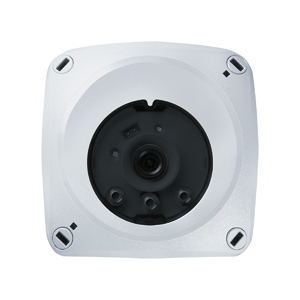 Image 1 : ATIVO (ici ATIVO Dali IP64 Kit) est un multicapteur intelligent pour la détection dans les pièces avec de grandes hauteurs sous plafond. 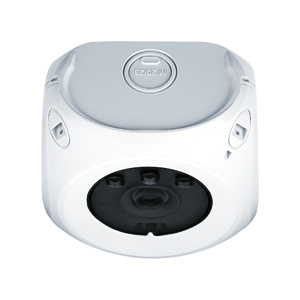 Image 2 : Avec le multicapteur ATIVO, le plug&play signifie un montage et une installation faciles. La configuration est ensuite effectuée via le logiciel.Contact de presse: Zumtobel Zumtobel est un leader international dans le développement de systèmes d’éclairage durables conçus sur mesure pour répondre aux exigences des différents domaines d'application. Avec un vaste portefeuille de luminaires haut de gamme et de systèmes de gestion pour l'éclairage intelligents, le fournisseur d'éclairage autrichien propose un éclairage adapté pour toutes les activités et toutes les heures de la journée, pour les lieux de travail et les espaces privés, pour l'intérieur et l'extérieur. Les applications bureau, formation, vente, commerce, hôtellerie et bien-être, santé, art et culture et industrie sont parfaitement complétées avec un portefeuille pour l'intérieur et l'extérieur. Zumtobel est une marque de la société Zumtobel Group AG avec siège social à Dornbirn, Vorarlberg (Autriche). Zumtobel. La lumière.Zumtobel Lighting GmbH
Andreas Reimann
Brand PR Manager
Schweizer Strasse 30
A-6850 DornbirnTél:      +43 5572 390 26522
Mobil:  +43 664 80892 3334
press@zumtobel.com
www.zumtobel.comZG Lighting France
Jean-Charles Lozat
Chargé de Communication
156 Boulevard Haussmann
F-75379 Paris Cedex 08Tél:      +33 1 49 53 62 52
Mobil:  +33 6 64 70 22 31
jean-charles.lozat@zumtobelgroup.com
www.zumtobel.frZG Lighting Benelux
Jacques Brouhier
Marketing Manager Benelux
Rijksweg 47 - Industriezone Puurs 442
B-2870 Puurs

Tél:      +32 3 860 93 93jacques.brouhier@zumtobelgroup.com
www.zumtobel.be
www.zumtobel.nl
www.zumtobel.lu